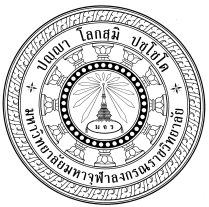 ส่วนงาน                                                    โทร. ที่  ศธ			                     	วันที่   เรื่อง   ขออนุมัติอัตรากำลัง ปีงบประมาณ ๒๕๖๒เรียน  อธิการบดีตามที่ (ส่วนงาน) .......................................... ได้จ้างลูกจ้าง ตำแหน่ง วิชาการ และปฏิบัติการวิชาชีพและบริหารงานทั่วไป ตั้งแต่วันที่ ................ ถึง ......... ความทราบแล้วนั้นเพื่อให้การบริหารงานบุคคลของมหาวิทยาลัยมหาจุฬาลงกรณราชวิทยาลัย ดำเนินไปด้วยความเรียบร้อย มีประสิทธิภาพ บรรลุวัตถุประสงค์ตามนโยบายของมหาวิทยาลัย จึงกราบเรียนมาเพื่อขออนุมัติอัตรากำลังประจำปีงบประมาณ ๒๕๖๒ จำนวน.......รูป/คน ตั้งแต่วันที่ ........................ ถึง ................................... ดังนี้ทั้งนี้ได้ดำเนินการ๑. แนบแบบวิเคราะห์ภาระงานประกอบการขอกำหนดอัตรากำลัง (ฟอร์ม HR-TT๑, HR-TT๒, HR-TO๑, HR-TO๒ และ HR-TT-TO) และแบบประวัติลูกจ้าง๒. จัดส่งแบบวิเคราะห์ภาระงานประกอบการขอจ้างลูกจ้าง ไปที่ email: center@mcu.ac.th แล้วรายละเอียดปรากฏตามเอกสารที่แนบมาพร้อมนี้	จึงเรียนมาเพื่อโปรดพิจารณาดำเนินการต่อไป	(............................) 	หัวหน้าส่วนงานหมายเหตุ : ผู้ติดต่อประสานงาน โทร.Email:- ๒ –หมายเหตุ	ขอให้ส่วนงานตรวจสอบการดำเนินงาน ตามขั้นตอน ดังนี้ 	๑.  กรณีไม่ได้จ้างในข้อใดข้อหนึ่งให้ระบุว่า (ไม่มี)  ใต้ข้อนั้น ๆ (ให้คงแต่ละข้อไว้) ตัวอย่าง 	๒.  แนบแบบวิเคราะห์ภาระงานประกอบการขอจ้างลูกจ้าง (แบบฟอร์ม HR-TT1, HR-TT2, HR-TO1, HR-TO2 และ HR-TT-TO) และส่งไฟล์ไปที่อีเมล์กองกลาง center@mcu.ac.th 	๓. กรณีลูกจ้างที่ยังไม่ได้ส่งประวัติไว้ที่กลุ่มงานบริหารงานบุคคล กรุณาแนบประวัติมาให้ครบถ้วนสมบูรณ์ (ตามแบบ บค. ๐๘) จึงจะสามารถนำเสนอขออนุมัติ กบม. ได้ โดยมีเอกสารแนบดังนี้	 ๓.๑ สำเนาทะเบียนบ้าน จำนวน ๑ ชุด	 ๓.๒ สำเนาหนังสือสุทธิ (พระภิกษุ) ถ่ายหน้าที่มีรูปและสถานะเดิม, บรรพชา/อุปสมบท และสังกัดวัดปัจจุบัน จำนวน ๑ ชุด	 ๓.๓ สำเนาบัตรประจำตัวประชาชน จำนวน ๑ ชุด	 ๓.๔ สำเนาวุฒิการศึกษาสามัญ จำนวน ๑ ชุด (ประกอบด้วยสำเนาใบทรานสคริป และใบปริญญาบัตร (ที่สภามหาวิทยาลัยอนุมัติ) ถ้าจ้างในวุฒิ ปริญญาโท หรือ ปริญญาเอก จะต้องแนบวุฒิของ ป.ตรี มาด้วย)	 ๓.๕ สำเนาวุฒิการศึกษานักธรรม/ธรรมศึกษา จำนวน ๑ ชุด	 ๓.๖ สำเนาใบเปลี่ยนชื่อ – นามสกุล จำนวน ๑ ชุด (ถ้ามี)	 ๓.๗ รูปถ่าย ๑ นิ้ว (ฉากหลังสีขาวไม่สวมแว่นตา) จำนวน ๑ ใบ	๔.  กรุณาส่งเรื่องขออนุมัติอัตรากำลัง ภายในวันที่ ๒๕ มิถุนายน พ.ศ.๒๕๖๑ กรณีการส่งเรื่องล่าช้า  กบม.มีมติเป็นหลักการให้เสนอในรอบเดือนมกราคมปีถัดไป	๖.  ให้ส่งร่างคำสั่งมาที่ center@mcu.ac.th  โดยระบุชื่อไฟล์ เป็น “คำสั่งลูกจ้าง”  ตามด้วยชื่อส่วนงาน เช่น  “คำสั่งลูกจ้าง-วิทยาลัยสงฆ์พุทธปัญญาศรีทวารดี”  เป็นต้น	๗.  ติดต่อประสานงานหรือสอบถามข้อมูลเพิ่มเติมได้ที่ นางสาวมณีมัญช์ เชษฐสกุลวิจิตร รองผู้อำนวยการกองกลาง โทรศัพท์ ๐๓๕-๒๔๘-๐๐๐ ต่อ ๘๘๑๔ ๑. ขออนุมัติจ้างผู้เกษียณอายุการทำงานอยู่ปฏิบัติงานต่อ (พร้อมแนบแบบ บค. ๒๙)จำนวน...........รูป/คน๒. ขออนุมัติจ้างผู้เชี่ยวชาญ (พร้อมแนบแบบ บค. ๒๙)จำนวน...........รูป/คน๓. ขออนุมัติจ้างผู้เชี่ยวชาญพิเศษ (พร้อมแนบแบบ บค. ๒๙)จำนวน...........รูป/คน๔. ขออนุมัติต่อสัญญาจ้างลูกจ้าง (พร้อมแนบแบบ บค. ๔๙)จำนวน...........รูป/คน๕. ขออนุมัติกำหนดตำแหน่งลูกจ้าง (จ้างใหม่) (พร้อมแนบแบบ บค. ๔๙)จำนวน...........รูป/คน